Publicado en   el 16/05/2014 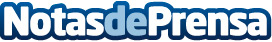 Los andaluces realizaron 73,6 millones de excursiones en 2013 que generaron 1.796 millones de euros en ingresosEl consejero de Turismo y Comercio, Rafael Rodríguez, presentó hoy en Almería los resultados del informe anual sobre la demanda del excursionismo, que indica que los andaluces realizaron 73,6 millones de excursiones durante el pasado año 2013 que generaron en la comunidad 1.796 millones de euros en ingresos.El número de desplazamientos realizados registró un incrementó del 2,6% respecto a 2012, mientras que los ingresos aumentaron un 2,7%, reDatos de contacto:Nota de prensa publicada en: https://www.notasdeprensa.es/los-andaluces-realizaron-736-millones-de Categorias: Andalucia http://www.notasdeprensa.es